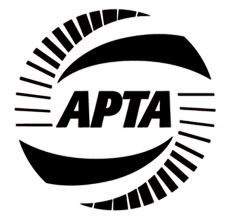 APTA Information Technology (IT) Committee MeetingIn Person at APTA Mobility Conference in Columbus, Ohio10:30 am – 12:00 Noon EST Sunday, May 1st, 2022, Hyatt Regency Chair: David Jackson, TransTrack Systems, General ManagerVice Chair: Steve Young, VIA Metropolitan Transit, VP of Technology & InnovationAgendaWelcome and Introductions​March Meeting minutesAPTA​ UpdateRoundTable – Sharing about: Name, Position, Agency (or Company), Cool thing to shareRoundTable Discussion – Key industry needs that your agency is looking to solve in the next 18 months?Solicit topic ideas or ideas for speakers for future meetings with the membershipNext IT Sub-Committee Meeting: August – at APTA Tech Conference, Denver, August 14th